ACTIVE HOME PHYSICAL EDUCATION: HIGH SCHOOL 30 Days of High Intensity Interval TrainingComplete the activity with a friend or family member. Don’t forget to log your daily physical activity time.DAY 1DAY 2DAY 3DAY 4DAY 5My Learning GoalsI will analyze the way that selected skill-related fitness components impact my personal goals.I will discuss the way in which plank fits into a well-rounded personal fitness program.I will use the RPE Scale to analyze and reflect on my effort and intensity during HIIT workouts.I will discuss healthy snacking as an important component of a healthy lifestyle.I will identify strategies for staying active and will describe why I enjoy being active.Today’s VocabularySKILL-RELATED FITNESSA group of 6 psychomotor characteristics that contribute to a person’s ability to complete a physical performanceMUSCULAR FITNESSThe combined ability of a muscle to demonstrate strength and endurance.PERCEIVED EXERTIONHow hard an individual feels her/his body is working during a bout of physical activity or exercise.lifestyleThe way in which a person lives. A way of life.fitness planA course of action to reach a desired level of fitness, typically including an exercise schedule and approach to nutrition.Warm-Up ActivityHealer Warm-Up(Darebee.com)Healer Warm-Up(Darebee.com)Healer Warm-Up(Darebee.com)Healer Warm-Up(Darebee.com)Healer Warm-Up(Darebee.com)Learning Focus ActivityActivity 1:30 Days of HIIT (DAY 8)CompleteFitness Planning Journal PageActivity 2:30 Days of HIIT (DAY 9)CompleteFitness Planning Journal PageActivity 3:30 Days of HIIT (DAY 10)CompleteFitness Planning Journal PageActivity 4: 30 Daysof HIIT (DAY 11)CompleteFitness Planning Journal PageActivity 5: 30 Daysof HIIT (DAY 12)CompleteFitness Planning Journal PageDaily Movement ActivityDarebee Yoga FlowDarebee Yoga FlowDarebee Yoga FlowDarebee Yoga FlowDarebee Yoga FlowRefocusChoose aGuided MeditationChoose aGuided MeditationChoose aGuided MeditationChoose aGuided MeditationChoose aGuided MeditationDid You Complete the Fitness Log?Yes or NoYes or NoYes or NoYes or NoYes or NoHow am I feeling today?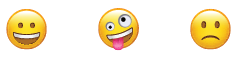 